                                                                                 пгт. Рыбная Слобода                                                       ПРОЕКТ         Об утверждении муниципальной программы «Поддержка и развитие малого и среднего предпринимательства в Рыбно-Слободском муниципальном районе Республики Татарстан на 2024-2028 годы»          В целях реализации Федерального закона от 24 июля 2007 года №209-ФЗ «О развитии малого и среднего предпринимательства в Российской Федерации», Закона Республики Татарстан от 21 января 2010 года №7-ЗРТ «О развитии малого и среднего предпринимательства в Республике Татарстан», руководствуясь Уставом Рыбно-Слободского муниципального района Республики Татарстан ПОСТАНОВЛЯЮ:	1. Утвердить прилагаемую муниципальную программу «Поддержка и развитие малого и среднего предпринимательства в Рыбно-Слободском муниципальном районе Республики Татарстан на 2024-2028 годы» (далее – Программа).	2. Определить заказчиком – координатором Программы Исполнительный комитет Рыбно-Слободского муниципального района Республики Татарстан.	3. Отделу территориального развития Исполнительного комитета Рыбно-Слободского муниципального района Республики Татарстан обеспечить исполнение мероприятий Программы и координацию деятельности по её реализации органами местного самоуправления, заинтересованными организациями и учреждениями. 4. Настоящее постановление разместить на официальном сайте Рыбно-Слободского муниципального района Республики Татарстан в информационно-телекоммуникационной сети Интернет по веб-адресу: http://ribnaya-sloboda.tatarstan.ru и на «Официальном портале правовой информации Республики Татарстан» в информационно-телекоммуникационной сети Интернет по веб-адресу: http://pravo.tatarstan.ru.5. Контроль за исполнением настоящего постановления оставляю за собой.Руководитель                                                                                         Д.А. СатдиновУтвержденапостановлением Исполнительного комитета Рыбно-Слободского муниципального района Республики Татарстанот _____________ № _____ПРОГРАММАподдержки и развития малого и среднего предпринимательства в Рыбно - Слободском муниципальном районеРеспублики Татарстанна 2024-2028 годы2024 годСодержание1. Паспорт муниципальной программы2. Краткое введение3. Общая часть программы:3.1. Цели и задачи Программы3.2. Характеристика текущего состояния, оценка проблем развития субъектов малого и среднего предпринимательства4. Планируемая экономическая эффективность программы, управление программой и контроль за реализацией.5. Прогноз конечных результатов муниципальной программы.6. Основные целевые показатели по развитию малого и среднего предпринимательства7. Ресурсное обеспечениеПриложение Паспорт программы2. Краткое введениеВ настоящее время малые и средние предприятия осуществляют деятельность во всех отраслях экономики Рыбно-Слободского муниципального района. С каждым годом вклад малого и среднего бизнеса в социально-экономическое развитие района становится более весомым. Малое и среднее предпринимательство обеспечивает решение проблем занятости населения, насыщения рынка разнообразными товарами и услугами путем создания новых предприятий и рабочих мест.Основными задачами развития экономики на сегодняшний день являются:- привлечение инвестиций;- обеспечение благоприятного инвестиционного климата в районе - создание доступной инфраструктуры для размещения производственных и иных объектов;  - содействие внедрению технологий, необходимых для производства инновационной и конкурентоспособной продукции;- усиление рыночных позиций субъектов предпринимательства на внутри региональном, межрегиональном и международных рынках;- вовлечение экономически активного населения в предпринимательскую деятельность;- повышение качества оказания государственных услуг субъектам малого и среднего предпринимательства, научно-методическое, нормативно-правовое и консультационное обеспечение субъектов малого и среднего предпринимательства и самозанятых района;- развитие кадрового потенциала предпринимательства.Динамика экономических показателей3. Общая часть программы3.1. Цель и задачи Программы Цель муниципальной программы: Создание благоприятных условий для роста деловой активности, эффективного функционирования и развития малого и среднего предпринимательства как важнейшего компонента формирования инновационной экономики, а также увеличение его вклада в решение задач социально-экономического развития Рыбно-Слободского муниципального района Республики Татарстан.Для достижения поставленной цели необходимо решение следующих задач:   Создание и развитие объектов инфраструктуры для поддержки малого и среднего бизнеса.Финансово-имущественная поддержка субъектов малого и среднего предпринимательства.Популяризация предпринимательской деятельности.Развитие торговли и потребительского рынка.Сокращение административных барьеров для эффективного развития малого и среднего предпринимательства.Основные мероприятия по реализации указанных задач приведены в приложении к Программе.3.2. Характеристика текущего состояния, оценка проблем развития субъектов малого и среднего предпринимательстваВ Рыбно-Слободском муниципальном районе на протяжении последних лет наблюдается темп роста валового территориального продукта. Так, по сравнению с 2022 годом, валовый территориальный продукт в 2023 году увеличится, по оценке, на 1%, достигнув 8 632,17 млн. рублей. Безусловно, в достижении таких высоких показателей огромная доля приходится на субъекты малого и среднего предпринимательства.На сегодняшний день в районе осуществляют свою хозяйственную деятельность 137 малых и микропредприятий, 2 средних и 508 индивидуальных предпринимателей. Численность занятых на МСП в 2023 году составила 3 234 человек (с учетом индивидуальных предпринимателей и самозанятых). В структуре видов предпринимательской деятельности наибольшую долю занимают предприятия торговли, общественного питания и бытовых услуг (20%), сельского, лесного хозяйства, охоты, рыболовства и рыбоводства (19%), транспортировка и хранение (11%), строительства (19%), обрабатывающих производств (12%), прочей деятельности (19%).Агропромышленный сектор Рыбно-Слободского муниципального района продолжает поэтапное развитие. На сегодняшний день на территории района осуществляют деятельность 87 сельхозформирований, производящих продукцию более чем на 5,6 млрд. рублей в год, из них: 11 обществ с ограниченной ответственностью и акционерных обществ, 76 крестьянских фермерских хозяйств в числе которых 46 семейных ферм и 4 сельскохозяйственных кооператива созданных на базе КФХ. Также в районе действуют свыше 10011 личных подсобных хозяйств.В районе в сфере потребительского рынка осуществляют деятельность 182 торговых объекта, 27 предприятий общественного питания, 38 предприятий бытового обслуживания, 1 розничный рынок. Оборот розничной торговли за 2023 год составит, по оценке, 2 628 млн. рублей с ростом к аналогичному периоду предыдущего года на 5%.Анализ положения малого и среднего предпринимательства позволяет выделить как положительные стороны, так и проблемы, влияющие на развитие МСП в районе.      Преимущества: Выгодное географическое положение - расположение района на берегу реки Кама, в райцентре Рыбная Слобода имеется причал, который способен принимать большегрузных судов с осадкой до 9 метров;близость к международному аэропорту «Казань» (80 км.);Благоприятные климатические условия;Экологически чистая среда;- по территории района проходят трассы федерального значения – М 7 Казань-Набережные Челны и Казань-Оренбург. Недостатки:Отсутствие готовых инвестиционных площадок, оборудованных транспортной и инженерной инфраструктурой;Высокая степень износа основных фондов и низкий уровень модернизации производств;Недостаточность навыков ведения бизнеса, опыта управления, юридических и экономических знаний у представителей МСП;Недостаток квалифицированных кадров; Низкая вовлеченность молодежи в предпринимательство;Низкая мотивация работников сельского хозяйства;Отсутствие переработки.          Принимая во внимание преимущества и недостатки, влияющие на развитие бизнеса, а также в целях обеспечения стабильного развития субъектов МСП и экономического роста муниципального района, определены приоритетные виды предпринимательской деятельности: промышленное (обрабатывающее) производство;производство, переработка сельскохозяйственной продукции, товаров народного потребления и продуктов питания в товары с длительным сроком хранения и реализация;обработка древесины и производство изделий из дерева;выращивание рыбы, переработка и реализация рыбной продукции;транспортировка и хранение;туризм.В соответствии с настоящей муниципальной программой осуществляется оказание имущественной поддержки в виде передачи на льготных условиях в аренду земельных участков из категории земель – земли населённых пунктов с видом разрешенного использования, предусматривающим производственную деятельность (за исключением земельных участков, предназначенных для ведения личного подсобного хозяйства, огородничества, садоводства, индивидуального жилищного строительства).Льготными условиями предоставления субъекту малого и среднего предпринимательства в аренду земельных участков, указанных в приоритетных видах деятельности настоящей муниципальной программы, является установление величины годовой арендной платы за земельный участок по договору аренды, заключенному на срок не менее пяти лет, в следующих размерах:в первый год аренды - 20 процентов от размера арендной платы в год, установленного в договоре аренды;во второй год аренды - 40 процентов от размера арендной платы в год, установленного в договоре аренды;в третий год аренды – 60 процентов от размера арендной платы в год, установленного в договоре аренды;в четвертый год аренды - 80 процентов от размера арендной платы в год, установленного в договоре аренды;в пятый год аренды и далее - 100 процентов от размера арендной платы в год, установленного в договоре аренды. Порядок предоставлении имущественной поддержки субъектам малого и среднего предпринимательства в Рыбно-Слободском муниципальном районе Республики Татарстан утверждается постановлением Исполнительного комитета Рыбно-Слободского муниципального района. 4. Планируемая экономическая эффективность программы, управление программой и контроль за реализациейРеализация Программы позволит:- повысить конкурентоспособность субъектов малого и среднего предпринимательства на внутреннем рынке;- сохранить и развить имеющийся интеллектуальный и инновационный потенциал;- расширить использование субъектами субъектов малого и среднего предпринимательства информационных технологий;- развить деловую активность населения за счет повышения интереса к предпринимательской деятельности;- развить инфраструктуру поддержки субъектов малого и среднего предпринимательства;- совершенствовать механизмы, обеспечивающие доступ субъектов малого и среднего предпринимательства к финансовым и материальным ресурсам;- совершенствовать информационно-консультационную поддержку субъектов малого и среднего предпринимательства путем расширения видов и повышения качества услуг, оказываемых организациями инфраструктуры поддержки предпринимательства;- привлечь субъекты малого и среднего предпринимательства к выполнению муниципальных заказов;- развить механизмы, направленные на содействие в устранении административных барьеров и препятствий, сдерживающих развитие малого и среднего предпринимательства.5. Прогноз конечных результатов муниципальной программы.      Результативность программы будет оцениваться на основании следующих показателей в 2028 году: Количество субъектов малого и среднего предпринимательства – 735 ед.Доля малого и среднего предпринимательства в Валовом территориальном продукте – 42,7%.Численность занятых на малых и средних предприятиях, с учетом индивидуальных предпринимателей – 3880 чел.Доля (не)/налоговых поступлений от СМСП в бюджет района – 10%.Количество промышленных площадок – 2 ед. Численность мероприятий, проведенных с участием предпринимателей в год (прием, заседание совета, встреча с предпринимателями) – 25 ед.Количество объектов имущества в перечнях муниципального имущества свободного от прав третьих лиц, для предоставления его во владение и (или) в пользование на долгосрочной основе субъектам МСП – 30 ед.Основные целевые показатели по развитию малого и среднего предпринимательства7.  Ресурсное обеспечение Источники финансирования программы:бюджет Рыбно-Слободского муниципального района (объемы финансирования программы за счет бюджета муниципального района будут ежегодно уточняться, в соответствии с законодательством);средства инвесторов;иные источники, не запрещенные действующим законодательством.*Объем ресурсного обеспечения программы за счет реализации средств бюджета Российской Федерации и бюджета Республики Татарстан прогнозируются, как возможный источник средств, без указания конкретных сумм. Приложениек муниципальной программе«Поддержки и развития малого и среднего предпринимательства в Рыбно-Слободском муниципальном районе Республики Татарстан на 2024-2028 годы»Основные мероприятия муниципальной программы «Поддержки и развития малого и среднего предпринимательства в Рыбно-Слободском муниципальном районе Республики Татарстан на 2024-2028 годы»ИСПОЛНИТЕЛЬНЫЙ КОМИТЕТ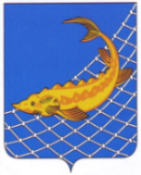 РЫБНО-СЛОБОДСКОГОМУНИЦИПАЛЬНОГО РАЙОНАРЕСПУБЛИКИ ТАТАРСТАНТАТАРСТАН РЕСПУБЛИКАСЫБАЛЫК БИСТӘСЕМУНИЦИПАЛЬ РАЙОНЫНЫҢБАШКАРМА КОМИТЕТЫПОСТАНОВЛЕНИЕКАРАРНаименование ПрограммыРазвитие малого и среднего предпринимательства в Рыбно-Слободском муниципальном районе Республики Татарстан на 2024-2028 годы (далее – Программа)Основной разработчик ПрограммыОтдел территориального развития Исполнительного комитета Рыбно-Слободского муниципального района Республики ТатарстанЦель и задачи ПрограммыЦель муниципальной программы: Создание условий для эффективного функционирования и развития малого и среднего предпринимательства как важнейшего компонента формирования инновационной экономики, а также увеличение его вклада в решение задач социально-экономического развития Рыбно-Слободского муниципального района Республики Татарстан Задачи муниципальной программы: 1. Создание и развитие объектов инфраструктуры для поддержки малого и среднего бизнеса;2. Поддержка начинающих предпринимателей;3. Совершенствование нормативно-правового регулирования в сфере развития малого и среднего предпринимательства;4. Укрепление кадрового потенциала, создание положительного образа предпринимателя; 5. Развитие торговли и потребительского рынка.Сроки и этапы реализации программы 2024-2028 годыИсполнители ПрограммыОтдел территориального развития Исполнительного комитета Рыбно-Слободского муниципального района Республики ТатарстанОбъемы и источники финансирования Программы Общий объем финансирования (местный бюджет) 150 тыс. рублей, в том числе по годам:2024 – 20 тыс. руб.2025 – 25 тыс. руб.2026 – 30 тыс. руб.2027 – 35 тыс. руб.2028 – 40 тыс. руб.Примечание: объемы финансирования носят прогнозный характер и подлежат ежегодной корректировке с учетом возможностей местного бюджетаКонтроль за исполнением ПрограммыИсполнительный комитет Рыбно - Слободского муниципального района Республики ТатарстанОсновные результаты реализации ПрограммыРеализация Программы в полном объеме позволит достичь к концу 2028 года:1.Сохранение действующих и создание новых малых и средних предприятий, что даст возможность увеличить число рабочих мест в сфере малого и среднего предпринимательства.2.Общий вклад малого и среднего предпринимательства в валовой внутренний продукт увеличится на 5,7 процентных пунктов.3.Рост уровня заработной платы работников, занятых в малом и среднем предпринимательстве, на 20%.Наименование показателя2021 год2022 год2023 годТемп роста, %Объем валового территориального продукта, млн руб.7 683,4 8502,9 8632,17 100,02Количество субъектов МСП, с учетом ИП, ед.612 622 651 104,6Среднесписочная численность работников предприятий и организаций, чел.3983,4 3948 3948 100Объем платных услуг населению, тыс. руб.99 430 105 820 107 936,4 102Оборот розничной торговли, тыс. руб.2 114 626 2 505 340 2 628 101,7 104,9№Наименование индикатораЗначение показателя на 2023Целевое значение индикатора (прогноз)Целевое значение индикатора (прогноз)Целевое значение индикатора (прогноз)Целевое значение индикатора (прогноз)Целевое значение индикатора (прогноз)№Наименование индикатораЗначение показателя на 2023на 2024 годна 2025 годна 2026 годна 2027 годна 2028 год1Количество субъектов МСП, ед.6516746987137227352Доля малого и среднего предпринимательства в валовом территориальном продукте, %3737,538,339,541,542,73Численность занятых на малых и средних предприятиях, с учетом индивидуальных предпринимателей, чел3234335034903630380038804Доля (не)/налоговых поступлений от субъектов МСП в бюджет района, % 77,58,38,79,2105Количество промышленных площадок, ед.1112226Численность мероприятий, проведенных с участием предпринимателей в год (прием, заседание совета),ед.812151720257Количество объектов имущества в перечнях муниципального имущества свободного от прав третьих лиц, для предоставления его во владение и (или) в пользование на долгосрочной основе субъектам малого и среднего предпринимательства, ед.212122242730ГодРаспределение финансирования программы за счет средств бюджета Рыбно-Слободского муниципального  по годам, тыс.руб.202420202525202630202735202840Наименование задачиНаименование основных мероприятийИсполнитель программных мероприятийСроки выполнени основных мероприятийСоздание и развитие объектов инфраструктуры для поддержки малого и среднего бизнесаВедение и публикация реестра муниципального имущества, предназначенного для содействия развитию малого и среднего предпринимательства, помощь в выборе и аренде нежилых муниципальных помещений, необходимых для осуществления деятельности субъектов МСППалата имущественных и земельных отношений Рыбно-Слободского муниципального района Республики ТатарстанПостоянно Создание и развитие объектов инфраструктуры для поддержки малого и среднего бизнесаПредоставление в аренду субъектам МСП по приоритетным отраслям площадей муниципальной собственности на льготных условияхПалата имущественных и земельных отношений Рыбно-Слободского муниципального района, Исполнительный комитет Рыбно-Слободского муниципального района Республики Татарстан По мере необходимостиСоздание и развитие объектов инфраструктуры для поддержки малого и среднего бизнесаСоздание и развитие промышленных парков муниципального уровняИсполнительный комитет Рыбно-Слободского муниципального района Республики ТатарстанПостоянноФинансово-имущественная поддержка субъектов малого и среднего предпринимательстваИнформационное обеспечение субъектов малого и среднего предпринимательства о деятельности органов власти и местного самоуправления, в том числе по вопросам поддержки и развития предпринимательстваИсполнительный комитет Рыбно-Слободского муниципального района Республики ТатарстанПостоянноФинансово-имущественная поддержка субъектов малого и среднего предпринимательстваИндивидуальное консультирование СМП и физических лиц по вопросам ведения предпринимательской деятельностиИсполнительный комитет Рыбно-Слободского муниципального района Республики ТатарстанПостоянноФинансово-имущественная поддержка субъектов малого и среднего предпринимательстваСодействие федеральным и республиканским структурам государственной поддержки субъектов малого и среднего предпринимательстваИсполнительный комитет Рыбно-Слободского муниципального района Республики ТатарстанПостоянноПопуляризация предпринимательской деятельностиОрганизация обучающих форумов, семинаров для МСП с участием тренеров, экспертов и специалистовИсполнительный комитет Рыбно-Слободского муниципального района Республики ТатарстанПостоянноПопуляризация предпринимательской деятельностиОсвещение предпринимательской тематики в СМИИсполнительный комитет Рыбно-Слободского муниципального района Республики ТатарстанПостоянноПопуляризация предпринимательской деятельностиПроведение дня предпринимателяИсполнительный комитет Рыбно-Слободского муниципального района Республики ТатарстанМай Развитие торговли и потребительского рынкаПроведение мониторинга и анализа развития потребительского рынкаИсполнительный комитет Рыбно-Слободского муниципального района Республики ТатарстанЕжеквартально Развитие торговли и потребительского рынкаПроведение ярмарок по продаже сельскохозяйственной продукцииИсполнительный комитет Рыбно-Слободского муниципального района Республики ТатарстанПостоянноРазвитие торговли и потребительского рынкаПривлечение субъектов малого и среднего предпринимательства к участию в ресурсах Республиканского маркетингового центраИсполнительный комитет Рыбно-Слободского муниципального района Республики ТатарстанПостоянноСокращение административных барьеров для эффективного развития малого и среднего предпринимательстваПроведение совместных мероприятий органов местного самоуправления, служб и организаций города с предпринимателями в формате открытого диалогаИсполнительный комитет Рыбно-Слободского муниципального района Республики ТатарстанРаз в полгодаСокращение административных барьеров для эффективного развития малого и среднего предпринимательстваПроведение анкетирования с целью получения обратной связи о состоянии и развитии малого бизнесаИсполнительный комитет Рыбно-Слободского муниципального района Республики ТатарстанРаз в полгода